وەزارەتی خوێندنی باڵا وتێژینەوەی زانستی                                                                                          زانکۆی سەڵاحەددین :کۆلێژی ئاداب بەشی راگەیاندن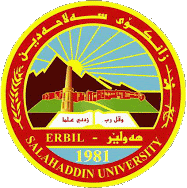 19-1-2021ناوی مامۆستایانی بەشی راگەیاندن وێبناری (سزادان و خراپ مامەڵەكردن لەگەڵ منداڵ لە هەرێمی كوردستان، هۆكار و كاريگەريەكاني) له‌ لایه‌ن(د. حكیم قادر طه) لە بەشی سوشيال ورك د. صادق حمه‌غریب حمه‌صاڵحسەرۆکی لێژنەی رۆشنبیریپ.ی . دکتۆر مەغدید سەپان ١پ.ی . دکتۆر سامان جلال  ٢پ.ی . دکتۆر  ئاريانا ئيبراهيم ٣پ.ی.هه‌رده‌وان محمود كاكه‌شێخ٤د. صادق حمه‌غریب حمه‌صاڵح٥د.هاوژین عمر محمد٦دکتۆر سارا محسن٧د. خانزاد سەباح محمەد٨د . شیلان یاسین٩م. ئازاد عبدالعزیز محمد١٠م. چنار نامق حەسەن١١سەرکەوت وەیسی کەریم١٢شيما كريم حيدر١٣